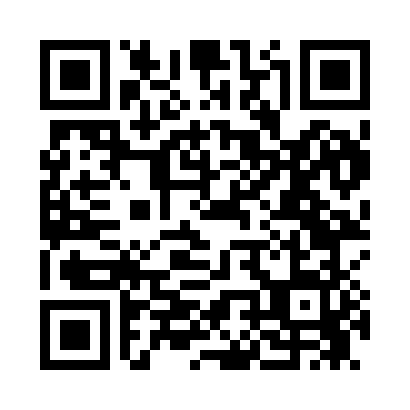 Prayer times for Yuman, California, USAMon 1 Jul 2024 - Wed 31 Jul 2024High Latitude Method: Angle Based RulePrayer Calculation Method: Islamic Society of North AmericaAsar Calculation Method: ShafiPrayer times provided by https://www.salahtimes.comDateDayFajrSunriseDhuhrAsrMaghribIsha1Mon4:085:431:105:088:3710:132Tue4:085:441:105:088:3710:123Wed4:095:441:115:088:3710:124Thu4:105:451:115:088:3710:125Fri4:105:451:115:088:3710:116Sat4:115:461:115:088:3610:117Sun4:125:461:115:088:3610:108Mon4:135:471:115:088:3610:109Tue4:145:481:125:088:3510:0910Wed4:155:481:125:088:3510:0811Thu4:165:491:125:088:3410:0712Fri4:175:501:125:088:3410:0713Sat4:185:511:125:088:3310:0614Sun4:195:511:125:088:3310:0515Mon4:205:521:125:088:3210:0416Tue4:215:531:125:088:3210:0317Wed4:225:541:125:088:3110:0218Thu4:235:541:135:088:3010:0119Fri4:245:551:135:088:3010:0020Sat4:255:561:135:088:299:5921Sun4:275:571:135:088:289:5822Mon4:285:581:135:088:279:5723Tue4:295:591:135:088:279:5624Wed4:305:591:135:078:269:5525Thu4:316:001:135:078:259:5326Fri4:336:011:135:078:249:5227Sat4:346:021:135:078:239:5128Sun4:356:031:135:068:229:5029Mon4:366:041:135:068:219:4830Tue4:386:051:135:068:209:4731Wed4:396:061:135:068:199:46